une communautéun groupe de personnes qui vivent au même endroit ou qui partagent quelque chose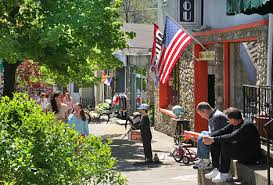 les traditionsles coutumes, idées ou croyances transmises de génération en génération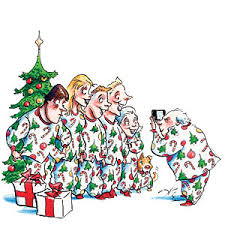 les coutumesles traditions dans une société ou une culture 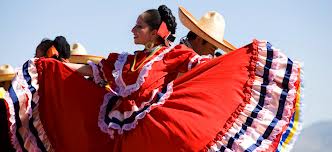 un immigrantquelqu’un qui vient de l’étranger pour vivre de façon permanente dans un nouveau pays 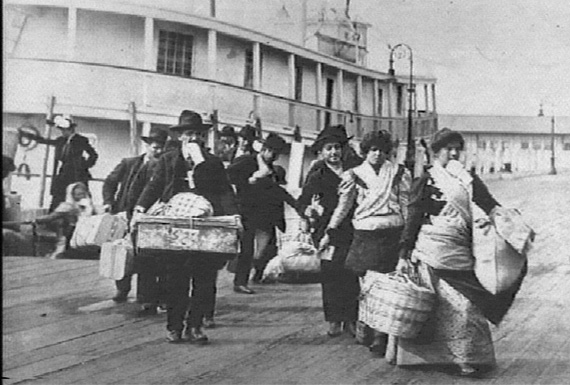 une fêteune cérémonie, un rassemblement joyeux pour fêter quelque  chose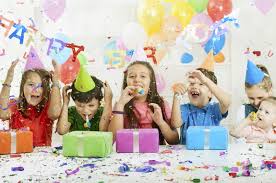 une contributionle fait d’apporter de l’aide ou de donner de l’argent à une personne ou un organisme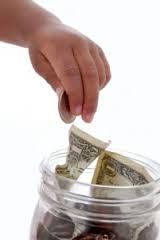 une culturemodes de vie, idées, coutumes, et traditions propres à une civilisation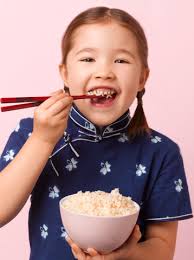 un groupeun groupe de personnes qui se réunissent ou bien qui ont des intérêts en commun  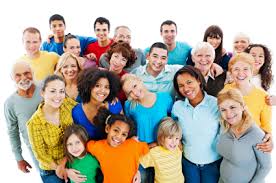 un étatchacune des entités géographiques et politiques qui forment un pays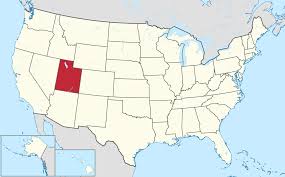 la nationun groupe de personnes qui vivent dans la même partie du monde, et qui partagent souvent les mêmes coutumes et le même gouvernement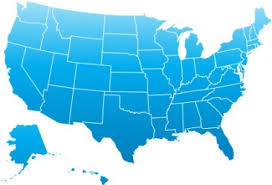 un lieuun endroit particulier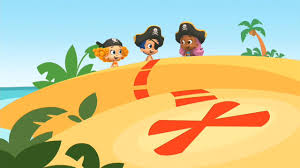 comparerexaminer les ressemblances et les différences entre deux objets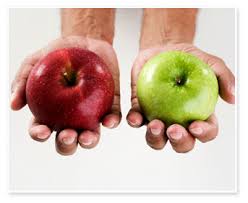 contrasterêtre très différent de quelque chose d’autre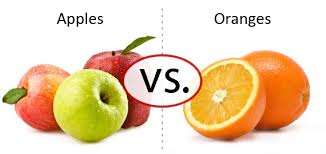 le respectun sentiment d’admiration ou de considération pour quelqu’un ou quelque chose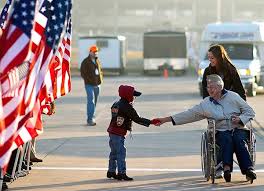 un citoyenhabitant d’un pays, et qui a le droit d’y résider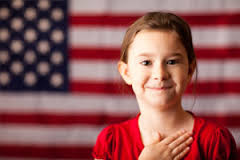 un panneau de signalisationun symbole qui donne des indications sur le code de la route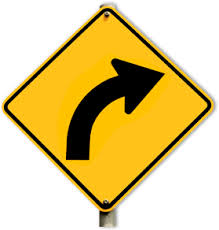 modifierchanger légèrement quelque chose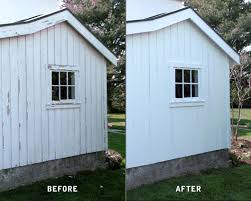 la légendeune liste ou un tableau qui explique les symboles sur une carte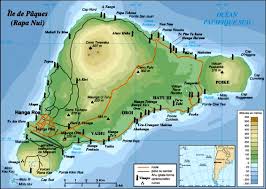 les  caractéristiquesparticularités ou qualités de quelque chose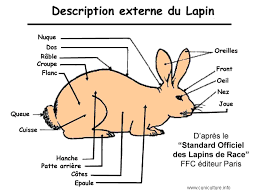 l’environnementle monde naturel, et comment l’activité humaine le modifie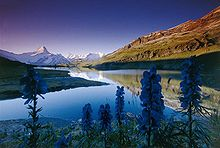 l’habitatle lieu et les conditions de vie d’une plante ou d’un animal 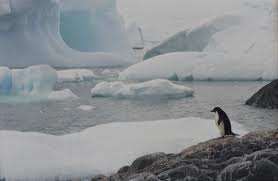 justifiermontrer quelque chose comme vrai ou juste, par des arguments, des preuves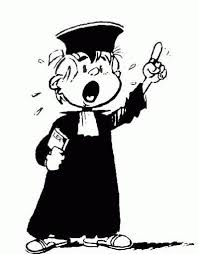 disparuqui n’existe plus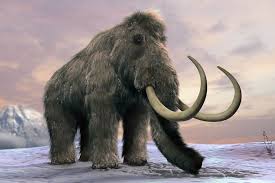 le désertune zone très sèche qui reçoit moins de 10 pouces d’eau par an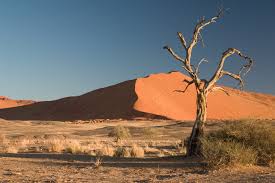 l’océanune vaste étendue d’eau salée, qui recouvre environ 71% de la surface du globe terrestre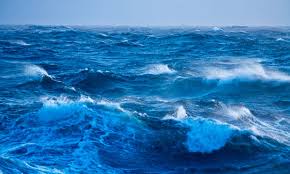 la forêt tropicaleune forêt équatoriale dense et pluvieuse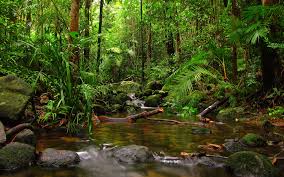 le comportementune action apprise ou suscitée par l’environnement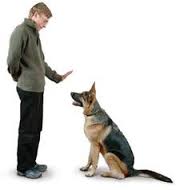 la réactionune action en réponse à quelque chose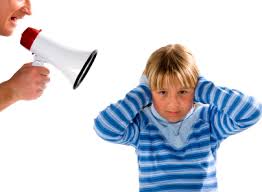 saisonnierrelatif à une saison particulière dans l’année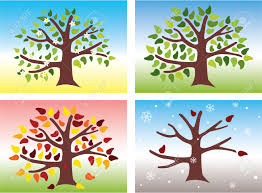 la températuredegré de chaleur ou de froid de quelque chose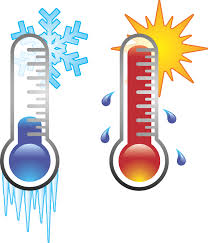 les précipitationsde l’eau qui tombe des nuages sous forme de pluie, neige, grêle ou neige fondue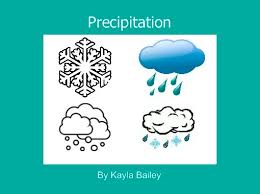 